Export-Import Procedures and DocumentationDecember 2021 ExaminationAnswer 1.	IntroductionThinking that different items are imported from numerous nations, a very last once-over of facts for import customs possibility processes is impossible. Greater mainly, numerous countries have procedures, ensuing in multiple frameworks and norms for import breathing room. Each item concern with import and rate is sought underneath a code variety identified from one quit of the globe to the opposite, known as an ITC range. Different countries' corporations may have two-sided import-change recreation strategies. Imports and tolls from those international locations Its Half solved onlyBuy Complete from our online storehttps://nmimsassignment.com/online-buy-2/NMIMS Fully solved assignment available for session December 2021,your last date is 27th November 2021.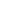 Lowest price guarantee with quality.Charges INR 199 only per assignment. For more information you can get via mail or Whats app also
Mail id is aapkieducation@gmail.comOur website www.aapkieducation.comAfter mail, we will reply you instant or maximum1 hour.Otherwise you can also contact on ourwhatsapp no 8791490301.Contact no is +91 87-55555-879Answer 2.IntroductionIf a carrier assists any focal concentration benefit below imported matters, the records about an equivalent have to be supplied with different import customs vicinity reports. One of the criteria for making the most of import obligation discharge from government operating environments below the specific item is the association of RCMC with customs specialists. The provider must publish a Registration Cum membership certificate and the import customs opportunity reviews Answer 3.Part AIntroductionIn this time of the cold and calculating battle, everyone has to expand their business past the confines of the local marketplace. Before traveling internationally, you have to adhere to a few philosophies and guidelines that have been mounted and attain several enlistments and licenses. Part BIntroductionImporter Exporter Code (LEC No.): IEC Code is a unique ten-digit code assigned to Indian groups by the DGFT – Directorate famous of foreign change, Ministry of trade, and government of India. The IEC Code stands for "Transporter Exporter Code." To import or price, organizations should have an IEC Code. Without an IEC Code variety, no person or factor will 